ОБЪЯВЛЕНИЕ!МАОУ «Школа-интернат № 85» г. Пермибазовая школа ЦПМФ «АМКАР» и женского ФК «Звезда-2005»с 1 сентября 2017 года объявляет набор мальчиков и девочек 2005-2009 г. рожденияв секцию по ФУТБОЛУСтоимость одного занятия 200 рублейАдрес: ул. Муромская, 32Контактный телефон: 89223075066, 294 55 65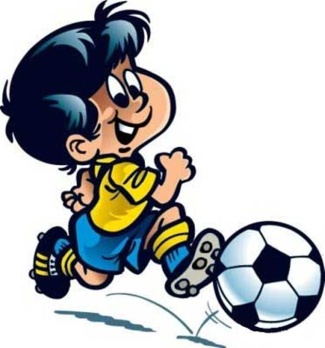 Администрация МАОУ «Школа-интернат №85»